NSATIS MEETING – Minutes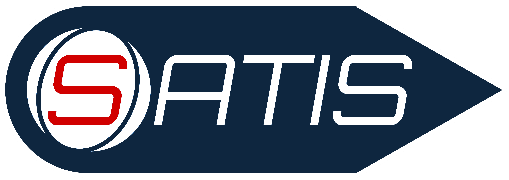 VENUE St Patrick’s College & afterwards @ Rupert and Hound Date  Thursday 19th NovemberTime 11.00 a.m.MEETING CALLED BY: various			MEETING TYPE: 	(Region) DelegatesFACILITATOR: T Daley				MINUTES: B McBride		ATTENDEES:T Daley (Chair NSATIS), Craig Boon (SPC), Ali Foot (SOC), Adrian Finch (LCGS), Sam O’Keeffe (SBSC), Brady Yates (MRC), Barb McBride (NSATIS)APOLOGIES:Ryan Bosker (LCS)REQUIREMENTS:Reminder to have your WWVP card for signing into school.WELCOME:ATTACHED DOCUMENTS:Minutes of previous meetingTeam nomination form for Term 1 2021Draft Term 1 2021 Boy’s Firsts Basketball RosterMINUTES FROM PREVIOUS MEETINGLast meeting: Miinutes approved by all.VARIATIONS TO AGENDA NSATIS Athletics Date 2021TrophiesBUSINESS ARISING FROM PREVIOUS MEETINGRefer to agenda itemsCORRESPONDENCE INEmail from Andrew McCarthy (NHSSA)AGENDA ITEMSNorthern High School Basketball follow upDiscussion has been held between Northern delegates.  Each delegate is required to send to the Admin Officer dot points and ideas for suggestions to improvements to the NHSSA roster for collation prior to sending to Andrew McCarthy.ACTION:  delegates to send in dot points2021 Draft Basketball rosterDelegates discussed the alternative basketball roster presented by SOC which included Home/Away fixtures for the 2021 season.  Final voting took place with delegates from LCGS, SPC, SBSC & MRC voting to stay with the 5 round roster with semi-finals and finals all in Term 1.  SOC & LCS voted against this format.This concept will be revisited following the 2021 season.Team entries for Term 1The Administrative officer called for team nominations from all schools.  Once these have been received all rosters for basketball, tennis and cricket will be formulated and made available on the SATIS website.  These will be completed prior to the end of Term 4.ACTION:  delegates to confirm all team entries for Term 1 20212021 NSATIS Athletics DateIt was agreed that due to a prior booking on 9th September the NSATIS Athletics would now be held on Friday 10th September @ St Leonards Athletics Centre.Ali Foot – new delegate for Scotch Oakburn College contact details: Email – ali.foot@soc.tas.edu.auMobile – 0439 490 436Shields/Trophies Tony Daley noted the poor condition of a number of the NSATIS trophies and shields.  Discussion ensued amongst delegates with reference made to prior discussion and planning in 2015.Following is a copy of the document available on the SATIS website which covers the process for re-newing trophies:The following guideline is designed to assist member delegates and administration staff in dealing with SATIS perpetual trophies/shields and awarding Certificates.  The guideline encompasses all existing trophies/shields in circulation for SATIS including Northern SATIS and Southern SATIS and trophies/shields that have an alternate name including but not limited toTISSADonated trophy that has nameFrom here on in, the word trophy or trophies will encompass all trophies and shields.New perpetual trophiesIn the event that a new sport specific perpetual trophy is required whether due to loss, damage or as an inaugural trophy, the following conditions and procedures apply;In the event that a trophy is lost or damaged and this can be attributed to a member school, that school will cover the cost of repairs or replacement. Repairs are to restore the trophy to it’s original state. Replacement trophies are to be in the style of the new trophies introduced in 2016. [insert picture of sport specific trophy / carnival shield]. When damage or loss cannot be attributed, procedures as per 1.2 will apply;In the event that an already established trophy is lost or irreparable and this cannot be attributed to any member school, then SATIS will purchase a new trophy.In the event that a new sport specific trophy needs to be established, the following procedures are to apply;Application for a new trophy is provided to the SATIS Admin Officer to be discussed at a regional delegates meeting and voted on. If voted yes, the Admin officer applies to the Chair of SATIS for final approval.The application should includeWhy the trophy needs to be put in place (trophy is missing or doesn’t exist)For what purpose it is being awarded, (overall, girls, boys etc)Cost of trophyName of trophyEach application for a new trophy will be dealt with on its merits.In the event that an existing trophy needs to be replaced due to being full or there is no more room to record winners then SATIS will purchase a new trophy.All new perpetual trophies are to include the SATIS logo and either SSATIS / NSATIS or SATIS. Trophies are purchased through The Trophy Cabinet www.trophycabinet.com.auAwarding of TrophiesTrophies will be awarded for 1st, 2nd, 3rd Grade etc rosters and Division 1 of Year 7 – 10 rosters. In SSATIS, pennant flags will be distributed to the winners of each roster including any subsequent divisions played in Year 7 – 10 rosters.Trophies will be awarded in Athletics, Cross Country, Swimming and Head of the River rowing regatta as follows;SSATIS Athletics, Cross Country and SwimmingJunior: Boys / Girls / Co-EducationalSenior/College: Boys / Girls / Co-EducationalAggregate: Boys / Girls / Co-EducationalNSATIS Athletics and SwimmingJunior: Boys / GirlsSenior: Boys / GirlsAggregate: Boys / Girls / OverallNSATIS Cross CountryAggregate: Boys / Girls / CombinedSATIS Athletics and SwimmingJunior: Boys / Girls / Co-EducationalSenior/College: Boys / Girls / Co-EducationalAggregate: Boys / Girls / Co-EducationalHead of the River Junior: Boys / Girls / Co-EducationalSenior/College: Boys / Girls / Co-Educational Aggregate: Boys / GirlsUnder 16 1st XVIII: Boys and GirlOpen 1st XVIII: Boys and GirlsPennant flags are awarded to the winning school in each age group (boys and girls) at Athletics, Cross Country and Swimming.Updating of Trophies It is the responsibility of each winning school to update each trophy it receives with appropriate plaques and/or engraving. It is expected that a measurable level of consistency will be maintained by each winner in the types of plaques and style of engraving used. The preferred font for engraving is Arial. The year and winning team/student is to be engraved on the plaque. Where possible, the School’s full name should be engraved i.e St Michael’s Collegiate, The Friends’ School, Scotch Oakburn CollegeWhen a perpetual trophy can no longer be updated, the trophy will reside with:The member school who won the trophy the most times;If there are two schools who have won the trophy an equal number of times, the trophy will reside with the school who was last awarded the trophyAll trophies will remain the property of SATIS. Member schools may apply to SATIS to request the temporary use/display of a particular trophy.Responsibilities of Administration Officers and trophy holdersThe Southern and Northern Administration Officer keeps and maintains a central trophy register including photos and history of winners for each trophy. When a school receives a trophy, it is to be kept at the school until the following year grand final or carnival.  For carnival (Athletics, Swimming and Cross Country) trophies, trophies are to be returned to the regional Administration Officer prior to the carnival. For specific sport trophies, the trophy is to be passed to the school that is hosting the grand final. Full responsibility will be taken by the organiser of a SATIS event upon receipt of a trophy/ies. In the event that the trophy/ies are damaged or lost whilst in the possession of the organiser, the organiser will be responsible for covering the costs associated with replacing or repairing damaged/lost trophy/iesOrganisers of a SATIS event, upon awarding the trophy/ies to the winning School/s, must ensure that the trophy/ies are handed over to a nominated representative from the winning School/s. If no representative is available, the host is responsible for the safe delivery of the trophy/ies to the winning school or the SATIS Admin Officer. Trophy holders will be responsible for ensuring the respective trophy/ies in their possession are covered for insurance as they will be liable for any damage or loss that occurs during possession and transportation of the trophy/ies.5. Guidelines for Awarding SATIS/SSATIS/NSATIS Certificates. 5.1  First place in Division 1 individual and relay events in all SATIS/SSATIS/NSATIS events – Swimming, Cross Country and Athletics5.2  First place in Division 1 at SATIS Head of the River. All crew members to be awarded a certificate.5.3  Premiership team members in all winning sports.Certificates are purchased and printed at Bok Printers in Racecourse Crescent, Launceston and will be distributed by the Administrative Officers to School Delegates as required. Barb McBride announced she will be taking a period of leave in 2021. A replacement and further details will be announced soon.NEXT MEETING  To be confirmed – during last week of January or Week 1 of Term 1 2021.